AjazAjaz.208306@2freemail.com Dear RecruiterAre you seeking a well-trained Aeronautical Engineer with strong background in successful Aerospace Projects, with detailed design & analysis of systems? If so, I would like to put forward my resume to demonstrate how I may contribute to your team.My experience in Aerospace industry extends over 1 year and 8 months for the last 1 year; I’ve been working as a Project Associate executing projects delivering cost-effective solutions for increasing productivity and contribute to aerospace growth. I have excellent capability to understand & support complex solutions. I would like to mention few key strengths & skills that I can offer:Experimental Analysis – I have worked on experimental set-ups for static and dynamic analysis of airframe structures, effective sensor deployment on the airframe structures and extraction of sensor data from the experimental test bed, integrating the experimental data to software’s for signals and processing.Software Analysis – I have created conceptual layouts, design and analyze structural assemblies utilizing sound engineering principles. Integrate assembly, serviceability and field issues using CATIA software and mapping finite element analysis data on CAD models, Pre-processing, solving and post-processing of FE models using Abaqus software and directing design changes based on analysis results and strong engineering decision making.Project Management – I have worked on various projects providing cost and design effective solutions towards increased productivity and worked in teams to develop healthy relationship with team members creating a healthy environment. To provide you with details concerning my qualifications and accomplishments, my résumé is enclosed. I would welcome a meeting to discuss our mutual interests and the results you can expect from me.DESIGN & ANALYSIS ENGINEERDesign & analysis engineer with 1 year and 8 months of strong engineer & functional experience in designing, analysis and implementing state of the art information solutions facilitating industry growth. Well rounded in risk analysis, problem identification, resolution and decision making.PROFILE SUMMARY Employed by ‘Indian Institute of Science, Bangalore’ among Top 3 institutes in Asia, and #11th worldwide.Successfully accomplished multiple projects.Developed strategies and initiatives confirming to align with Industry objectives.1 year and 8 months of experience with 1 year as Project Associate.Implement best project and programme practices. Efficient leader able to inspire and motivate staff to work together towards project oriented goalsPROFESSIONAL EXPERIENCEEDUCATION & TRAININGM.Tech in Mechanical Engineering(CAD&M) – MNNIT-Allahabad, Uttar Pradesh- INDIAAchieved Gold-Medal award for best student in Mechanical Engineer for Master’s Degree.B.E in Aeronautical Engineering- AMAeSI-Delhi, INDIAAll India Topper in subjects Workshop Technology & Engineering Thermodynamics of Aeronautical Society of India Examination. Qualified GATE Exam with AIR- 2741 in MEAREAS OF EXPERTISEDesign & AnalysisIntegrated Vehicle Health Monitoring (IVHM)Integrated Vehicle Health Monitoring (IVHM)Integrated Vehicle Health Monitoring (IVHM)Data driven modelingDesigning from engineeringprinciplesSensor Technology DeploymentSensor Data ExtractionSensor Technology DeploymentSensor Data ExtractionSensor Technology DeploymentSensor Data ExtractionInteraction with various subsystemsPre & Post processing FE modelsRead & Interpret blue printsAero Engine & Landing gear  fault detectionAero Engine & Landing gear  fault detectionAero Engine & Landing gear  fault detectionCost effective designImprove design performanceStress AnalysisReduced order modelingStress AnalysisReduced order modelingStress AnalysisReduced order modelingAERODAAS TECHNOLOGIES PVT. LTDCAE ANALYST-AEROSPACE  DOMAINLocation: Bangalore , INDIA05/08/2013– 05/05/2014  Major Role involved Pre-processing, solving and post-processing of FE models under the direction of a Senior Analyst. Executing or directing design changes based on analysis results and strong engineeringDecision making. Creating conceptual layouts, design and analyze structural assemblies utilizing soundEngineering principles. Integrate assembly, serviceability and field issues.Reporting to the Head, for execution of the design and layouts.Support team members, evaluate and motivate the team for better performance.Understand Industry requirement and analyze process for better service delivery.Major Role involved Pre-processing, solving and post-processing of FE models under the direction of a Senior Analyst. Executing or directing design changes based on analysis results and strong engineeringDecision making. Creating conceptual layouts, design and analyze structural assemblies utilizing soundEngineering principles. Integrate assembly, serviceability and field issues.Reporting to the Head, for execution of the design and layouts.Support team members, evaluate and motivate the team for better performance.Understand Industry requirement and analyze process for better service delivery.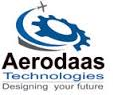 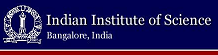 